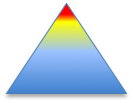 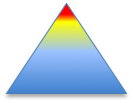 School:  Gaanelay Elementary		School Year:  2018-19		Screening Period:   Beginning of YearBeginning of Year:  Benchmark – 48%, Strategic –14%, Intensive –38%Middle of Year:End of Year:  School:  Tafunsak Elementary		School Year:  2018-19		Screening Period:   Beginning of YearBeginning of Year:  Benchmark –42%, Strategic –21%, Intensive –37%Middle of Year:End of Year:  School:  Mechitiw Elementary		School Year:  2018-19		Screening Period:   Beginning of YearBeginning of Year:  Benchmark –6%, Strategic –9%, Intensive –85%Middle of Year:End of Year:  School:  RSP Elementary		School Year:  2018-19		Screening Period:   Beginning of YearBeginning of Year:  Benchmark –34%, Strategic –24%, Intensive –42%Middle of Year:End of Year:  School:  Combined Four Project Schools		School Year:  2018-19		Screening Period:   Beginning of YearBeginning of Year:  Benchmark –36%, Strategic –18%, Intensive –46%Middle of Year:End of Year:  ECEGrade 1Grade 2Grade 3Grade 4Grade 5AssessmentEnglish Letter Naming FluencyGrade 1 English Oral Language ScreenerGrade 2 Oral Language ScreenerDIBELS 3rd Oral Reading FluencyDIBELS 4th Oral Reading FluencyDIBELS 5th Oral Reading FluencyBenchmark13/26 = 50%19/22 = 86%19/30 = 63%14/30 = 47%13/28 = 46%ECE-Grade 4 OnlyStrategic5/26 = 19%2/22 = 9%11/30 = 37%3/30 = 10%2/28 = 7%Intensive8/26 = 31%1/22 = 5%0/30 = 0%13/30 = 43%13/28 = 46%AssessmentEnglish Letter Sound FluencyEnglish Letter Sound FluencyNonsense Word FluencySight Word Fluency AssessmentGrade 4 Comprehension MAZEGrade 5 Comprehension MAZEBenchmark3/26 = 12%11/22 = 50%22/30 = 73%14/30 = 47%14/28 = 50%ECE-Grade 4 OnlyStrategic4/26 = 15%2/22 = 9%2/30 = 7%6/30 = 20%3/28 = 11%Intensive19/26 = 73%9/22 = 41%6/30 = 20%10/30 = 33%11/28 = 39%AssessmentPhoneme SegmentationDIBELS Oral Reading FluencyNonsense Word FluencyBenchmark5/22 = 23%Not Given BOY8/30 = 27%Strategic4/22 = 18%1/30 = 3%Intensive13/22 = 59%21/30 = 70%ECEGrade 1Grade 2Grade 3Grade 4Grade 5AssessmentVernacular Letter Naming FluencyGrade 1 English Oral Language ScreenerGrade 2 Oral Language ScreenerDIBELS 3rd Oral Reading FluencyDIBELS 4th Oral Reading FluencyDIBELS 5th Oral Reading FluencyBenchmark7/24   29%22/37  59%9/39    23%11/41  27%15/39  38%11/38  29%Strategic6/24   25%10/37  27%17/39   44%7/41   17%4/39   10%16/38  42%Intensive11/24   46%5/37  14%13/39   33%23/41   56%20/39  51%11/38   29%AssessmentVernacular Letter Sound FluencyEnglish Letter Sound FluencyNonsense Word FluencySight Word Fluency AssessmentGrade 4 Comprehension MAZEGrade 5 Comprehension MAZEBenchmark12/24   50%35/37  95%29/39  74%15/41  37%11/39  28%4/38  11%Strategic6/24   25%0/37   0%5/39   13%16/41 39%10/39  26%6/38  16%Intensive6/24   25%2/37   5%5/39    13%10/41  24%18/39  46%28/38 74%AssessmentPhoneme SegmentationDIBELS Oral Reading FluencyNonsense Word FluencyBenchmark29/37  78%Not Given BOY8/41   20%Strategic3/37   8%2/41    5%Intensive5/37   14%31/41  76%ECEGrade 1Grade 2Grade 3Grade 4Grade 5AssessmentVernacular Letter Naming FluencyGrade 1 English Oral Language ScreenerGrade 2 Oral Language ScreenerDIBELS 3rd Oral Reading FluencyDIBELS 4th Oral Reading FluencyDIBELS 5th Oral Reading FluencyBenchmark3/11 = 27%1/17   6%1/29  3%0/19   0%1/20   5 %1/21   5%Strategic3/11 = 27%6/17   35%4/29 14%0/19   0%0/20   0%1/21  5%Intensive5/11 = 45%10 /17  59%24/29  83%19/19  100%19/20  95 %19/21  90%AssessmentVernacular Letter Sound FluencyEnglish Letter Sound FluencyNonsense Word FluencySight Word Fluency AssessmentGrade 4 Comprehension MAZEGrade 5 Comprehension MAZEBenchmark5/11  45%2/17  12%1/29  3%0/19   0%1/19   5%0/20   0%Strategic2/11   18%5/17  29%0/29 0%0/19   0%1/19   5%1/20  5%Intensive4/11  36%10 /17  59%28/29  97%19/19  100%17/19  90%19/20  95%AssessmentPhoneme SegmentationDIBELS Oral Reading FluencyNonsense Word FluencyBenchmark0 /17   0%Not Given BOY0/19   0%Strategic2/17   12%0/19   0%Intensive15 /17  88%19/19  100%ECEGrade 1Grade 2Grade 3Grade 4Grade 5AssessmentVernacular Letter Naming FluencyGrade 1 English Oral Language ScreenerGrade 2 Oral Language ScreenerDIBELS 3rd Oral Reading FluencyDIBELS 4th Oral Reading FluencyDIBELS 5th Oral Reading FluencyBenchmark0/17 = 0%9/18 = 50%5/11 = 45%3/12 = 25%7/19 = 37%8/12 = 67%Strategic1/17 = 6%4/18 = 22%5/11 = 45%3/12 = 25%3/19 = 16%3/12 = 25%Intensive16/17 = 94%5/18 = 28%1/11 = 10%6/12 = 50%9/19 = 47%1/12 =8%AssessmentVernacular Letter Sound FluencyEnglish Letter Sound FluencyNonsense Word FluencySight Word Fluency AssessmentGrade 4 Comprehension MAZEGrade 5 Comprehension MAZEBenchmark4/17 = 24%6/18 = 33%7/11 = 64%3/12 = 25%7/19 = 37%/12 = Strategic9/17 = 52%5/18 = 28%0/11 = 0%6/12 = 50%5/19 = 26%/12 = Intensive4/17 = 24%7/18 = 39%4/11 = 36%3/12 = 25%7/19 = 37%/12 = AssessmentPhoneme SegmentationDIBELS Oral Reading FluencyNonsense Word FluencyBenchmark4/18 = 22%Not Given BOY4/12 = 33%Strategic2/18 = 11%2/12 = 17%Intensive12/18 = 67%6/12 = 50%ECEGrade 1Grade 2Grade 3Grade 4Grade 5AssessmentVernacular Letter Naming FluencyGrade 1 English Oral Language ScreenerGrade 2 Oral Language ScreenerDIBELS 3rd Oral Reading FluencyDIBELS 4th Oral Reading FluencyDIBELS 5th Oral Reading FluencyBenchmark10/52 = 19%51/94 = 54%34/109 = 31%28\102 = 27%36/106 = 34%20/71 = 28%Strategic10/52 = 19%22/94 = 23%37/109 = 34%13\102 = 13%9/106 = 6%20/71 = 28%Intensive32/52 = 62%21/94 = 22%38/109 = 35%61\102 = 60%61/106 = 58%31/71 = 44%AssessmentVernacular Letter Sound FluencyEnglish Letter Sound FluencyNonsense Word FluencySight Word Fluency AssessmentGrade 4 Comprehension MAZEGrade 5 Comprehension MAZEBenchmark21/52 = 40%54/94 = 57%59/109 = 54%32\102 = 31%33/105 = 31%Strategic17/52 = 33%12/94 = 13%7/109 = 6%28\102 = 27%19/105 = 18%Intensive14/52 = 27%28/94 = 30%43/109 = 40%42\102 = 41%53/105 = 51%AssessmentEnglish Letter Naming Fluency (Yap)Phoneme SegmentationDIBELS Oral Reading FluencyNonsense Word FluencyBenchmark13/26 = 50%38/94 = 40%Not Given BOY20\102 = 20%Strategic5/26 = 19%11/94 = 12%5\102 = 5%Intensive8/26 = 31%45/94 = 48%77\102 = 75%AssessmentEnglish Letter Naming Fluency (Yap)Benchmark3/26 = 12%Strategic4/26 = 15%Intensive19/26 = 73%